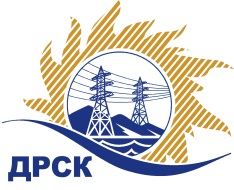 Акционерное Общество«Дальневосточная распределительная сетевая компания»Протокол № 450/УТПиР-РЗаседания закупочной комиссии по аукциону в электронной форме «Реконструкция ЗТП-3 посредством замены на КТП блочного типа 2*0,63 МВА, заменой ячеек КСО 6 кВ., переустройством заходов 6/0.4 кВ, демонтажом здания ЗТП п.Нижний Куранах», закупка № 863СПОСОБ И ПРЕДМЕТ ЗАКУПКИ: аукцион в электронной форме «Реконструкция ЗТП-3 посредством замены на КТП блочного типа 2*0,63 МВА, заменой ячеек КСО 6 кВ., переустройством заходов 6/0.4 кВ, демонтажом здания ЗТП п.Нижний Куранах», закупка № 863.КОЛИЧЕСТВО ПОДАННЫХ ЗАЯВОК НА УЧАСТИЕ В ЗАКУПКЕ: 2 (две) заявки.ВОПРОСЫ, ВЫНОСИМЫЕ НА РАССМОТРЕНИЕ ЗАКУПОЧНОЙ КОМИССИИ: О рассмотрении результатов оценки заявок УчастниковО признании заявок соответствующими условиям Документации о закупкеРЕШИЛИ:По вопросу № 1:Признать объем полученной информации достаточным для принятия решения.Принять к рассмотрению заявки следующих участников.По вопросу № 2:Признать заявки:соответствующими условиям Документации о закупке и принять их к дальнейшему рассмотрению.Заявки участников допускаются к участию в аукционе с учетом норм п.4.14 Документации о закупке, согласно которому, в случае если Участником представлена заявка, содержащая предложение о поставке товаров иностранного происхождения или предложение о выполнении работ, оказании услуг иностранными лицами, договор с таким Участником (в случае его победы в аукционе) заключается по цене, сниженной на 15% от предложенной им в ходе аукциона цены договора.Исп. Коротаева Т.В.(4162)397-205Благовещенск «18» июня 2019 №п/пНаименование, адрес и ИНН Участника и/или его идентификационный номерДата и время регистрации заявкиРегистрационный номер участника: 450/УТПиР-122.05.2019 02:18Регистрационный номер участника: 450/УТПиР-222.05.2019 02:26№ п/пДата и время внесения изменений в заявкуНаименование участника закупкиЦена заявки на участие в закупке, руб. без НДС122.05.2019 02:18Регистрационный номер участника: 450/УТПиР-112 436 312,00222.05.2019 02:26Регистрационный номер участника: 450/УТПиР-212 492 562.00№Наименование  Участника закупкиНаличие «желательных условий» в Протоколе разногласий по проекту Договора1Регистрационный номер участника: 50/УТПиР-1«Желательные» условия Протокола разногласий Заказчиком не принимаются и не будут учитываться при заключении Договора2Регистрационный номер участника: 50/УТПиР-2нет разногласийСекретарь комиссии ______________________М.Г. Елисеева